 Ćwiczenie 1: Gimnastyka oka. Połącz strzałkami. gwiazdki. Zacznij od 1 i szukaj następnej o 6 większej.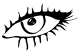 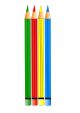  minut:……… sekund:……… 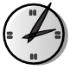 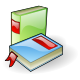 Ććwiczenie 2: Przeczytaj		   Jak poradzić sobie samodzielnie z odrabianiem lekcji?      Starsi uczniowie mają już techniki odrabiania prac domowych w miarę opanowane – co nie znaczy, że zawsze radzą sobie      z problemami. Młodsi uczniowie dopiero się tego uczą – jedni      z zapałem, inni po prostu odrabiają prace, a jest jeszcze grupa uczniów, którzy nienawidzą wszelkich samodzielnych prac…     Co zrobić, by lekcje odrobić szybko, poprawnie i jeszcze mieć czas na inne rozrywki? – to nie jest proste, gdy nauczyciele zadań do odrabiania dają mnóstwo. A pogoda i wiosna aż kusi do wychodzenia na podwórko.     Po pierwsze – nie odrabiaj prac, gdy jesteś zaraz po szkole    i po obiedzie. Wtedy gdy jesteś zmęczony, a twój organizm dodatkowo trawi posiłek, mózg na pewno nie wykona poprawnie skomplikowanych obliczeń matematycznych. Ale biurko sprzątnąć można…Pójść na 20-minutowy spacer z psem też można… Można przewietrzyć się wyrzucając śmieci i chwilę poobserwować cokolwiek (mrówki w trawie, chmurę goniącą drugą chmurę)…     Po drugie – chwyć byka za rogi – czyli rusz się do lekcji. Zacznij od trudnego zadania – tego, które najchętniej zostawiłbyś na koniec. Błędem jest zaczynanie od łatwych zadań i zostawianie trudnych na później. To tracenie swojego czasu i oszukiwanie się. Gdy zrobisz te trudniejsze zadania, to prostsze zajmą ci już niewiele czasu.     Po trzecie – nie rozpraszaj się. Zajmuj się tylko jedną sprawą – jednym zadaniem. Postaraj się skończyć je zanim zajmiesz się następnym zadaniem. Pamiętaj, że koncentracja sił na jednym celu powoduje, że bardziej się starasz – angażujesz i dzięki temu masz większe szanse na sukces.     Po czwarte – nie pozwalaj sobie i innym na przypięcie „łatki”, że czegoś nie umiesz. Jeśli poświęcisz temu czas – to wyniki też będą…Nie trzeba z wszystkiego mieć piątek – ale powinno się mieć wiedzę na ustalonym z rodzicami „akceptowalnym” poziomie z przedmiotów, które nie są naszą pasją. minut:……… sekund:……… Ćwiczenie 3: Trening koncentracji. 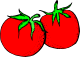 Ułożono w pudełku kredki: czerwoną, niebieską, czarną, zieloną i żółtą.Niebieska leży tylko obok czarnej, czerwona leży z brzegu po lewej stronie. Obok czarnej kredki leżą kredki: niebieska i żółta. Podpisz kolory kredkom, albo pomaluj je. 